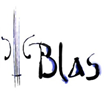 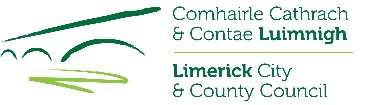 Blas International Summer School for Traditional Irish Music and Dance Bursary Award 2019 APPLICATION FORM 2019    REF: BURS19CLOSING DATE FOR APPLICATIONS: 5pm, Wednesday 29th May 2019No late applications will be accepted.By reading the Criteria and Eligibility Guidelines, you give yourself the best chance of being funded. Please, tick the box below to indicate that you have read and understood the Criteria and Eligibility Guidelines.  I confirm I have read the Guidelines for Applicants for the Award for which I am applying. Details of further funding opportunities are announced through our on-line Culture and Arts Department Newsletter. Please tick the box below to receive.  I would like to receive Limerick Culture and Arts Department e-Newsletter.SECTION 1: CONTACT DETAILS AND PROPOSAL OVERVIEWSECTION 2: DETAILS OF THE APPLICATIONInformation provided for question 1, the samples of work and the overall approach to the application will be used primarily to mark Criterion A. Overall quality of the proposal (15 marks).Please outline your reasons for applying for the Blas International Summer School Bursary Award (200 words maximum)Information provided for question 2 will be used primarily to mark Criterion B. Impact: Providing professional development Please explain:The significance of participating to your musical development (15 marks) How participating promotes the highest standards in creativity and excellence (15 marks)(300 words maximum)SECTION 3: ABOUT THE APPLICANT Information provided in this section along with the requested supporting material will be used primarily to mark Criterion C. Applicant’s track record and relevant experience (40 marks).Please give details of relevant education and experience: Postgraduate / Degree / Diploma /Certificate:Please name any organisations or individuals with whom you are involved musically or with dance (e.g. Comhaltas branch, music teacher, bands, orchestras, other musical experience etc.)Details/level of musical instruments played/dancePlease give details of any other relevant musical/dance experience: Courses / Seminars:Supporting material: ALL applicants must submit up to 3 good examples of their work, such as sound files and images, URL links to video recordings/sound/media files, etc. (Please, remember to include passwords for password protected files); Submit examples that best represent your current practice.Post-secondary school applicants must submit a musical/dance CV. CV should be no longer than 3 A4 pages. No CV is required for those who are in Secondary education, or are taking the Leaving Cert in 2019.SECTION 4: DEMONSTRABLE NEED, INCLUDING FINANCIAL, CREATIVE, OR PROFESSIONAL NEEDInformation provided in this section along with the requested supporting material will be used primarily to mark Criterion D. Demonstrable need (15 marks).This is your opportunity to make a case for the bursary award (Maximum 200 words)SECTION 5: DECLARATION – to be completed and signed by all applicants.I have read and understood the Guidelines Document for this Grant Scheme. I understand that this is a competitive process and agree to adhere to the criteria, terms and conditions as outlined in the Guidelines Document. I attach the required documents.I understand that I must return relevant receipts and/or a set of accounts and a post event report when the event is complete. I certify that all the information provided for the purpose of this application, and all information given in any documentation submitted in support of the application is truthful and accurate. Signed by applicant: _______________________________ (electronic signatures accepted)Name in Block Capitals: 				Date: Signed by Parent/Guardian of applicant if under 18 years: _______________________________ (electronic signatures accepted)Name in Block Capitals:				Date: SECTION 6: SUBMITTING YOUR APPLICATIONApplications are accepted by post or email. When emailing, please, ensure that you have read the technical requirements as outlined in the Guidelines.Limerick Culture and Arts Department, Limerick City and County Council will not take responsibility for emailed applications undelivered due to non-compliance with the technical requirements.Return Competed Application Forms and supporting documentation to:By Post: Limerick Culture and Arts Department, Limerick City and County Council, Merchant's Quay, Limerick Please mark postal applications with: Blas International Summer School Bursary AwardBy e-mail: artsofficesubmissions@limerick.ie	Please include the following reference in the e-mail subject line: BURS19 Applicant’s NameCLOSING DATE FOR APPLICATIONS: 5PM, WEDNESDAY 29 MAY 2019No late applications will be accepted.Limerick Culture and Arts Department phone number: 061 556370 (line open Mon – Fri, 9am-5pm).Please note: The processing of any personal data by Limerick City and County Council is governed by the General Data Protection Regulation (GDPR) (EU) 2016/679.​​Internal Use OnlySubmission Date:Ref. No. Name of the ApplicantName and address of contact person for correspondencee-mail PhoneOccupationEmployedOccupation3rd Level StudentOccupation2nd Level StudentOccupationOther